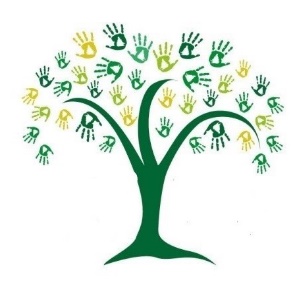 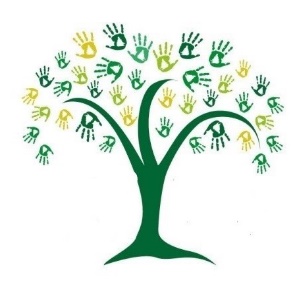 Day 1Task 1 Our learning objective: Rehearse and apply times tables knowledge. Your task: Complete several ‘Daily 10’ timed exercises of your choice on the TopMarks website. Task 2Our learning objective: Learning about the Antarctic Circle.  Your task: Draw and label maps of the Antarctic and learn about the territorial claim and protected status.Task 3Our learning objective: To read and understand text (Part 1).Your task: To read (and enjoy!) the story of Ernest Shackleton and answer the questions as you go. Additional resources/activities that might help you achieve your tasks:Additional resources/activities that might help you achieve your tasks:Additional resources/activities that might help you achieve your tasks:Additional resources/activities that might help you achieve your tasks:Day 2Task 1 Our learning objective: To read and understand text (Part 2).Your task: To read the text and answer the true or false at the end. Task 2Our objective: To convert decimals and fractions Part 1.Your task: To work through a choice of tasks. Task 3Our objective: To learn the vocabulary for the unit En Famille.Your task: To watch and listen to the slides in Lessons 1-5. Additional resources/activities that might help you achieve your tasks:Additional resources/activities that might help you achieve your tasks:Additional resources/activities that might help you achieve your tasks:Additional resources/activities that might help you achieve your tasks:Day 3Task 1 Our learning objective: To learn about adverbs of time and place. Your task: To watch a short video and complete sentence writing activities. Task 2Our learning objective: To compare and classify geometric shapes based on properties.Your task: To distinguish between irregular and regular polygons. Classify other polygons. Task 3Our learning objective: To learn about the lifecycle of flowers. Your task: To draw a diagram illustrating the lifecycle of a flower. Additional resources/activities that might help you achieve your tasks:Additional resources/activities that might help you achieve your tasks:Additional resources/activities that might help you achieve your tasks:Additional resources/activities that might help you achieve your tasks:Day 4Task 1 Our learning objective: Applying adverbs of time and place to Shackleton’s story. Your task: Write sentences and use adverbs correctly inspired by our Survivor story.Task 2Our objective: To convert decimals and fractions Part 2. Your task: Choose from a selection of tasks. Task 3Our objective: Learning about the Arctic Circle. Your task: To draw and label and map of the Arctic and learn about the countries that lie within the Arctic Circle. Additional resources/activities that might help you achieve your tasks:Additional resources/activities that might help you achieve your tasks:Additional resources/activities that might help you achieve your tasks:Additional resources/activities that might help you achieve your tasks:Day 5Task 1 Our learning objective: Learning how to spell words with the omitted apostrophe. Your task: To tell a story using the words on the spelling list. Task 2Our objective: To express your opinion on the learning over the last two weeks. Your task: We’ve recently learnt about the desert (the Kalahari) and the Antarctic. Choose one place and tell me why you would most like to visit there (and not the other). Task 3Our objective: To create a piece of art inspired by the indigenous people of the Arctic. Your task: Create a piece of art from one of three options provided. Additional resources/activities that might help you achieve your tasks:Additional resources/activities that might help you achieve your tasks:Additional resources/activities that might help you achieve your tasks:Additional resources/activities that might help you achieve your tasks: